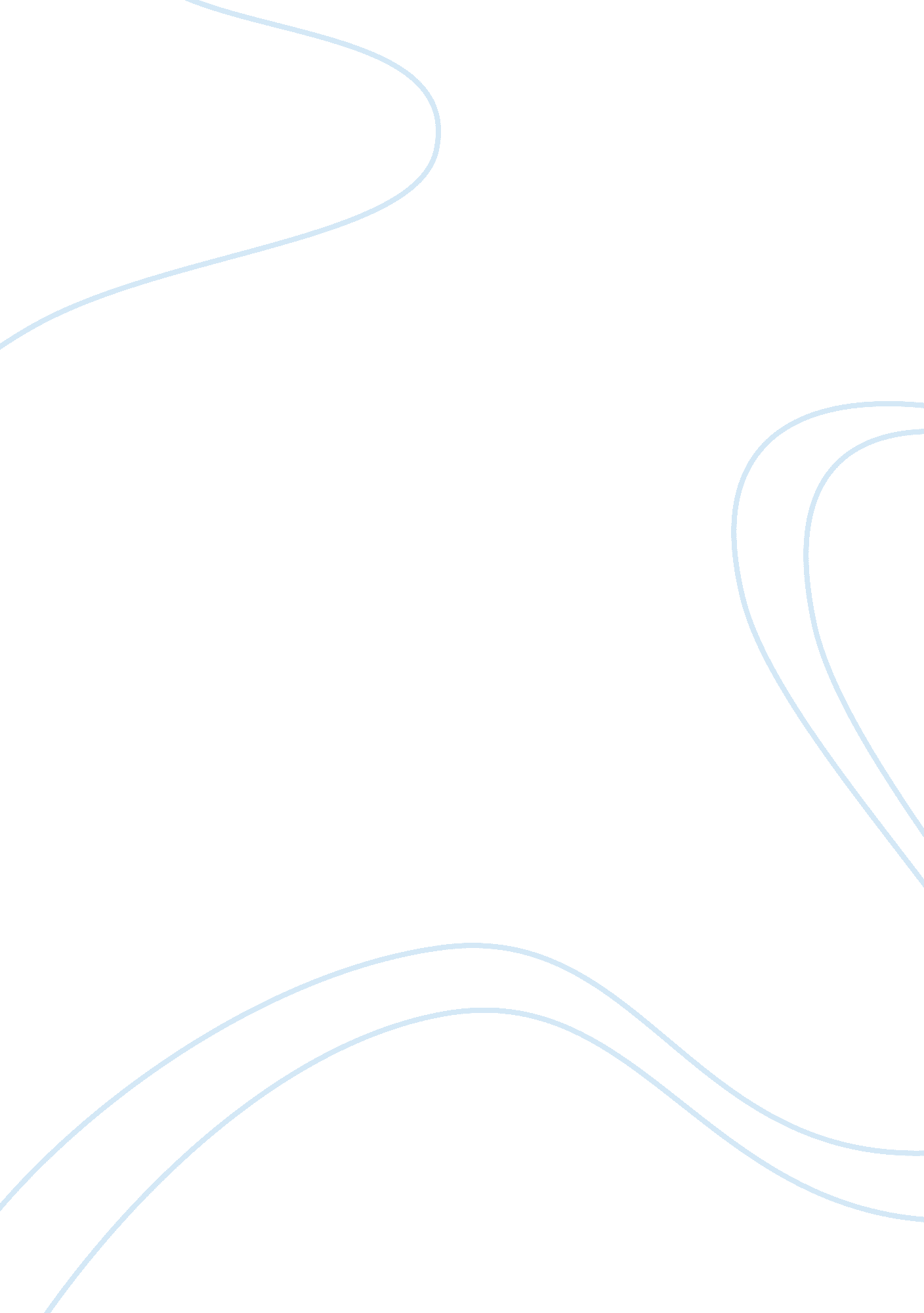 Argumentative essay essay sampleEnvironment, Pollution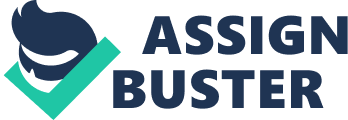 Global warming is one of the most serious problems that our planet is facing today. Many scientists state that greenhouse gases and carbon dioxide is having a heating effect on the atmosphere, and this could be very dangerous for living things on the earth. To deal with this problem, people find a way to reduce the heating effect by recycling used material, but this could be more dangerous due to residue of the chemical in the new items. However, the things that we already used should not be around to recycle for several reasons. In this essay, I am going to talk about three weaknesses of recycling. Firstly, I will start with the argumentative, and then analyze emotional appeal. The first reason is that the processes of recycle costs are very high. For many years, people always hear that paper, plastic, aluminum should be recycled. When people are asked to make a decision between using recycled paper and new paper, they will choose recycled. This is because people probably believe that using recycle is saving tree and conserving our natural resources, but in the reality, the recycled paper significantly requires more resources (Elias, 2008). To make recycled paper, paper are mixed with fresh pulp that gets from newly cutting trees. In addition, Jordan Elias claims that the numerous trees that are cut to make fresh paper, they also cut to produce recycled paper as well(). Moreover, trees are not the only resource that are used to make paper. It also needs power that we usually use to burn coal, oil, or gas. The process of recycle paper, the old paper is turned in to pulp to use in making recycled paper and use fossil fuels in the same way as non-recycled paper. The second reason that why the things that already used should not be allowed to recycle is because it creates water pollution. The used paper required the removal of inks to remove before getting in the process. Different factories use different ways to process recycle paper. According to the article, “ The negative effects of recycling paper ”, written by Mary Bauer, claims that they use range from detergents to caustic chemicals such as chlorine. Furthermore, the print from copy machines and laser printers are particularly problem because it is not really ink, but rather a plastic polymer that printer and copier burn the paper while printing. While the process of recycling removes inks from paper, the waste and trash makes its way into the water stream. Metal from the printing or coping inks, which includes copper, lead zinc, chromium, and cadmium, particularly enter the water stream. The water can get the toxic from the chemicals which may kill the living things under the water. Moreover, these chemical gradually leak into the fish and other animal which lives in the water. When those fishes is caught to eat and sell in the market, the inner toxic of fish might affect to people. Furthermore, not only affect the living thing in the water, but these water pollution can not be reuse in society because the toxic waste and chemical in the water might affect on human life. The third and the most important reason is that health effect on human. The things that already used such as paper, aluminum can, glass, plastic bottle are the dangerous things to recycle and reuse again. This is because all of this thing has chemically process in the factories without concerning of the effect. Even though people think that it help to save our environment, it is harmful to us in term of health. All these recycling still remain of residue chemical that process. When people touch, and use again, the residue of chemical will affect people and leak into our bodies. The more people assume or reuse recycle things, the more people will get the effect of residue chemical. It will leak into our bodies every single day. To illustrate, the aluminum can, The second reason is that water pollution. (Paper) 
remove ink 
to water stream 
spread to the river 
harm people who live near 
http://www. livestrong. com/article/159591-the-negative-effects-of-recycling-paper/ The third and the most important reason is that health effect on human. Example of aluminum can, glass bottle, and paper 
Chemical during the process 
Harm human when it reuses because of the residue chemical 
Emotional appeal 
 it is okay to do because it is not immoral or illegal. It does not cause life and living things. 
Opposing view point recycle is good because it help to decrease global warming 
 not produce gad, and green house 
– recycle conserve our environment. 
 due to shortage of resource Conclusion 
In conclusion, because recycling also have more disadvantages than benefits to human and the planet. Therefore, people should concern more about the product that they use rather than use it as a waste make a recycle for reuse again. References Bauer, M. (2011, April 26). The Negative Effects Of Recycling Paper. Retrieved June 13, 2013, from http://www. livestrong. com/article/159591-the-negative-effects-of-recycling-paper/ Westervelt, A. (2010, Apirl). Can recycling be bad for the environment? Elias, J. (2008, March 6). Recycling: Argument against. Retrieved June 20, 2013, from http://www. helium. com/items/912196-recycling-argument-against “ Pollution.” Opposing Viewpoints Online Collection. Detroit: Gale, 2012. Opposing Viewpoints In Context. Web. 19 June 2013. “ Recycling.” Current Issues: Macmillan Social Science Library. Detroit: Gale, 2010. Opposing Viewpoints In Context. Web. 19 June 2013. “ Global Warming.” Opposing Viewpoints Online Collection. Detroit: Gale, 2013. Opposing Viewpoints In Context. Web. 19 June 2013. 